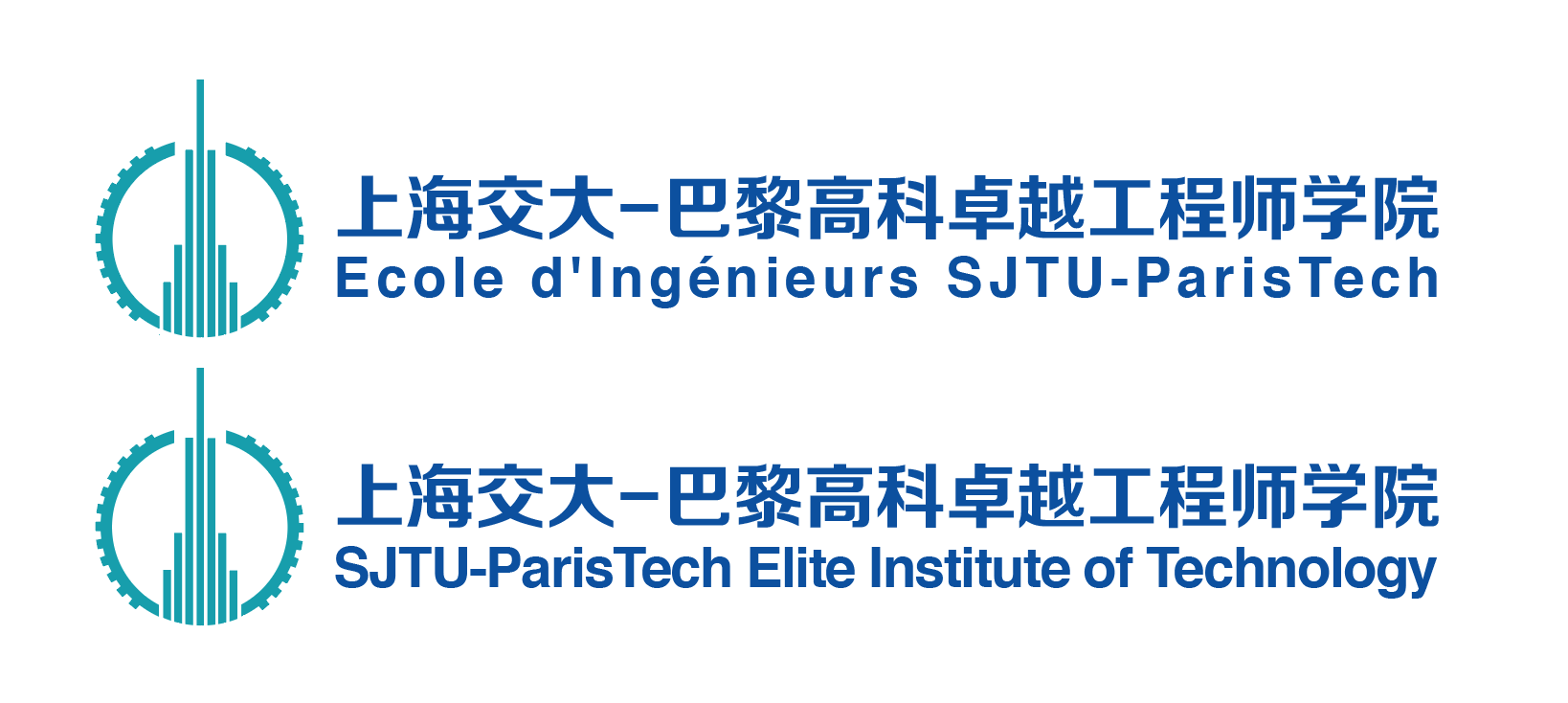 备注Note: 1.本表格请在每年工程师实习开始前至少1个月提交学院教务办。Please submit this intent form at least one month earlier before the engineer internship starts.攻读博士意向书Intent Form for Ph.D攻读博士意向书Intent Form for Ph.D攻读博士意向书Intent Form for Ph.D攻读博士意向书Intent Form for Ph.D姓名 Name学号 ID专业 Major导师Supervisor手机 Mobile邮箱 E-mail攻读博士意向，请在以下相应栏目前打勾，并签字。PhD candidate, please tick the relevant terms in the following, and sign.我计划硕士毕业后继续攻读博士学位。I plan to pursue PhD study after my Master degree study. 我已完成14周企业实习，并将递交相关材料。I have completed 14-weeks industry internship and will submit the documents for approval.我尚未完成14周企业实习，将在工程师实习阶段完成。I havn’t completed the 14-weeks industry internship and will do it during the Engineering Internship.我确定以上意向为本人慎重考虑后作出，且本人知晓学院有关的管理规定: 如最初决定攻读博士学位，但之后因故放弃者，则必须延长学习年限，在规定的最长学习年限内，补充完成24周的工程师实习。In the case that a student who initially makes a commitment to a Ph.D study but gives up later by any reason, the student has to extend his/her master study period to perform the 24-week engineer internship as a normal student.申请人签名：                    申请日期：攻读博士意向，请在以下相应栏目前打勾，并签字。PhD candidate, please tick the relevant terms in the following, and sign.我计划硕士毕业后继续攻读博士学位。I plan to pursue PhD study after my Master degree study. 我已完成14周企业实习，并将递交相关材料。I have completed 14-weeks industry internship and will submit the documents for approval.我尚未完成14周企业实习，将在工程师实习阶段完成。I havn’t completed the 14-weeks industry internship and will do it during the Engineering Internship.我确定以上意向为本人慎重考虑后作出，且本人知晓学院有关的管理规定: 如最初决定攻读博士学位，但之后因故放弃者，则必须延长学习年限，在规定的最长学习年限内，补充完成24周的工程师实习。In the case that a student who initially makes a commitment to a Ph.D study but gives up later by any reason, the student has to extend his/her master study period to perform the 24-week engineer internship as a normal student.申请人签名：                    申请日期：攻读博士意向，请在以下相应栏目前打勾，并签字。PhD candidate, please tick the relevant terms in the following, and sign.我计划硕士毕业后继续攻读博士学位。I plan to pursue PhD study after my Master degree study. 我已完成14周企业实习，并将递交相关材料。I have completed 14-weeks industry internship and will submit the documents for approval.我尚未完成14周企业实习，将在工程师实习阶段完成。I havn’t completed the 14-weeks industry internship and will do it during the Engineering Internship.我确定以上意向为本人慎重考虑后作出，且本人知晓学院有关的管理规定: 如最初决定攻读博士学位，但之后因故放弃者，则必须延长学习年限，在规定的最长学习年限内，补充完成24周的工程师实习。In the case that a student who initially makes a commitment to a Ph.D study but gives up later by any reason, the student has to extend his/her master study period to perform the 24-week engineer internship as a normal student.申请人签名：                    申请日期：攻读博士意向，请在以下相应栏目前打勾，并签字。PhD candidate, please tick the relevant terms in the following, and sign.我计划硕士毕业后继续攻读博士学位。I plan to pursue PhD study after my Master degree study. 我已完成14周企业实习，并将递交相关材料。I have completed 14-weeks industry internship and will submit the documents for approval.我尚未完成14周企业实习，将在工程师实习阶段完成。I havn’t completed the 14-weeks industry internship and will do it during the Engineering Internship.我确定以上意向为本人慎重考虑后作出，且本人知晓学院有关的管理规定: 如最初决定攻读博士学位，但之后因故放弃者，则必须延长学习年限，在规定的最长学习年限内，补充完成24周的工程师实习。In the case that a student who initially makes a commitment to a Ph.D study but gives up later by any reason, the student has to extend his/her master study period to perform the 24-week engineer internship as a normal student.申请人签名：                    申请日期：专业负责人意见Comments by major coordinator签名：                    日期：专业负责人意见Comments by major coordinator签名：                    日期：专业负责人意见Comments by major coordinator签名：                    日期：专业负责人意见Comments by major coordinator签名：                    日期：学院审批意见 Result by the institute签名：                    日期：学院审批意见 Result by the institute签名：                    日期：学院审批意见 Result by the institute签名：                    日期：学院审批意见 Result by the institute签名：                    日期：